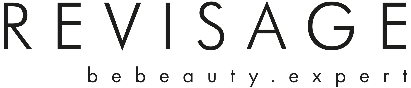 OŚWIADCZENIE O ODSTĄPIENIU OD UMOWY ZAWARTEJ NA ODLEGŁOŚĆOŚWIADCZENIE O ODSTĄPIENIU OD UMOWY ZAWARTEJ NA ODLEGŁOŚĆ (formularz ten należy wypełnić i odesłać tylko w przypadku chęci odstąpienia od umowy)Nadawca:………………………………………………………………………………………………………………………………………………………………………………………………………………………………………………………………………………………………………………………………………………………………………Dane konsumenta (imię i nazwisko, adres, e-mail kontaktowy)Adresat:REVISAGE SPÓŁKA Z OGRANICZONĄODPOWIEDZIALNOŚCIĄ SPÓŁKA KOMANDYTOWAWSCHOWSKA 801-239 WARSZAWAbok@revisage.plTel. 22 379 71 47Oświadczam, iż na podstawie art. 27 ustawy z dnia 30 maja 2014 r. o prawach konsumenta (Dz. U. z 2014 r. poz. 827) odstępuję od umowy sprzedaży towaru: Prosimy wyraźnie wskazać nazwę towaru/ ilość sztuk:..............................................................................................................................................................................................................................................................................................................................Dowód zakupu (prosimy zaznaczyć właściwe):□ Paragon numer: ....................................................................□ Faktura numer: .....................................................................□ Inny: ......................................................................................Proszę o: ZWROT kwoty .................................. zł (słownie:............................................................................................)przelewem na rachunek bankowy: ░ ░  ░ ░ ░ ░   ░ ░ ░ ░   ░ ░ ░ ░   ░ ░ ░ ░   ░ ░ ░ ░   ░ ░ ░ ░Imię i nazwisko właściciela rachunku: ………………………………………………………………............................................…………………………………………….Czytelny podpis klienta